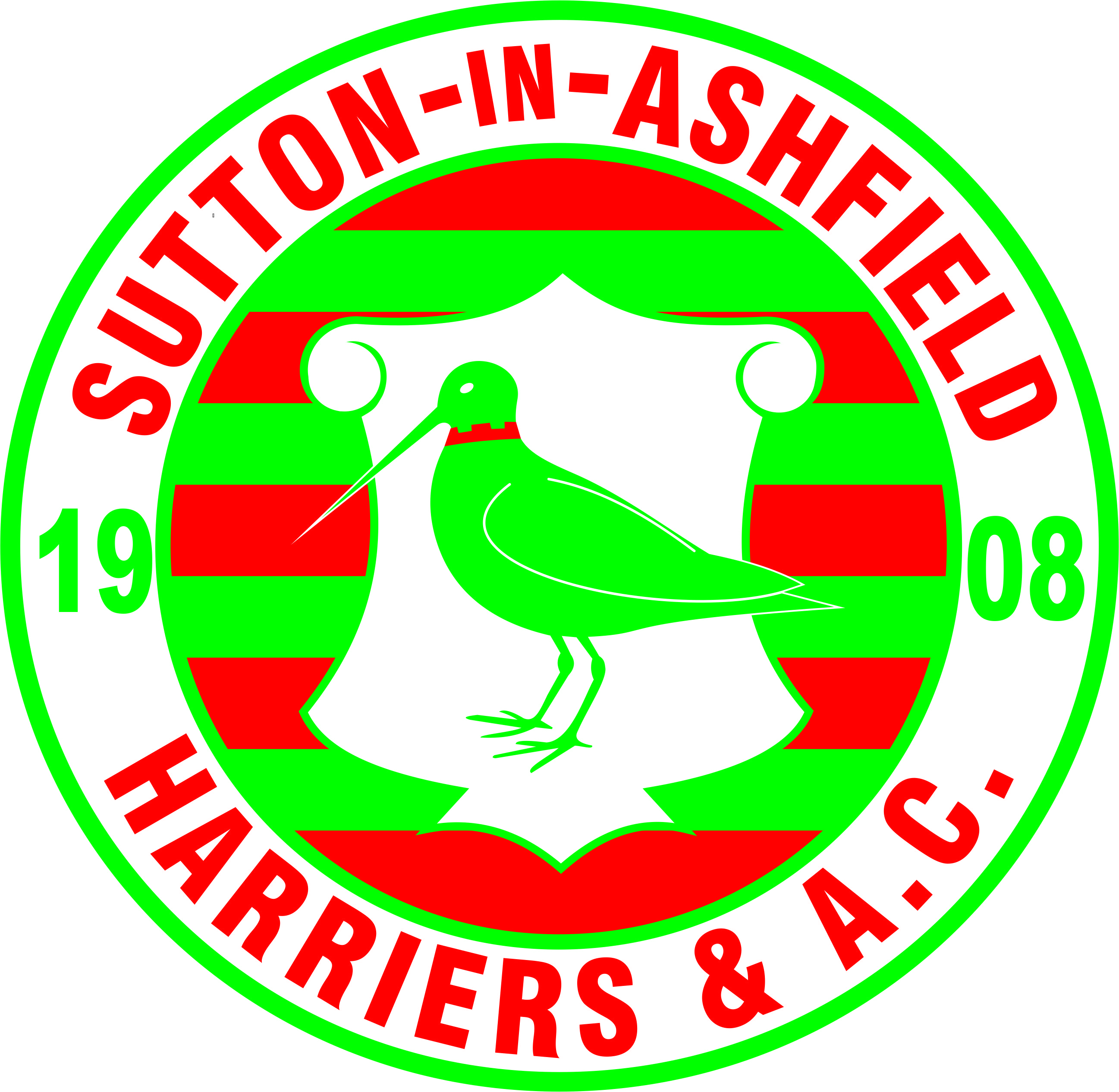                                                  Sutton-in-Ashfield Harriers & Athletic Club				                                                 Founded 1908                                                 Web site – http://www.sutton-in-ashfield-harriers.co.ukMinutes of Committee Meeting    24/06/19Members Present  Paul Whittingham Phill Bird, Julie Mitchell, Jordan Mitchell, James Simpson, Wayne Lowe, Nick Burnside, Christine Knight, Sue Allcock, Harold Billings & Conrad Watson	Apologies for Absence      Sue Chillingworth, Paul Beasley, Helen Burnham, Claire WatsonMinutes of the Previous Meeting     Accepted,  Matters ArisingIncorrect date on MinutesHarold not on members present Tuesday 6th August is our Club Champs.A committee vote on a club donation to Paul Beasley1st proposal from Harold £500 seconded by Conrad2nd proposal Phil £100 not seconded3rd proposal Jordan £250 seconded by Nick BurnsideA vote took place & £250 was agreedCorrespondenceSue sent out all correspondence outTreasurers ReportNew MembersLuke Pella, Milly Roberts & Luke SayerDelegates Reports    Schools athleticsEllie Cartwright, Felicia Morino, Izzy Skelton & Cameron Turner were all selected for their Counties to compete in the E.S.S.AAOBJames – www.viga.co.uk Clubs up and running shop, any issues email James.James has found the next coaching course in October for 4 days at a cost of £270wants to do the 4 day course 26/10/19 £270. We could do with a Coaches meeting/frameworkPhil questioned the equipment we have bought lately as been for school athletics and not our Club, a discussion took place. Masters relay is a grey area, as to whether a club race or not. Christine suggested we get a list of what is supported by the club, for road, track & x country.Julie  The cost to rebuild the cupboards is £2000, this was proposed by Phil seconded by Conrad to get them fixed. Julie to inform school when the work is to take place.Harold Portland Cup date set for 12th September. Harold asked the question, was there something wrong with our coaching at the club? This was asked because a lot of athletes were leaving or seeking training elsewhere. The reply came back, personal choice!ChristineJohn Knight is prepared to paint the outside of the announcers hut to make it look more presentable, but the roof requires waterproofing.Sue  asked about Martin Smith’s retirement from the Club. Have we, or are we presenting him with anything? Julie going to take charge of it. Who will be replacing him at coaching? possibly Tracy and others to help outWayne Club standards are not on website, could we possibly add in a 5k? This was discussed and not agreed at this moment in timeNext Meeting 12th August 2019 6.45pm